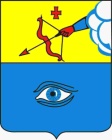 ПОСТАНОВЛЕНИЕ_19.01.2022_                                                                                                   № _29/1_ г. ГлазовО проведении в городе Глазове Кубка России по стрельбе из малокалиберного и пневматического оружия, посвященного памяти конструктора стрелкового оружия Е.Ф. Драгунова с 13 по 21 февраля 2022 годаНа основании Федерального закона от 06.10.2003 г. № 131-ФЗ «Об общих принципах организации местного самоуправления в Российской Федерации», Федерального закона от 04.12.2007 г. № 329-ФЗ «О физической культуре и спорте в Российской Федерации», Устава муниципального образования «Город Глазов», Единого календарного плана официальных и спортивных мероприятий на территории муниципального образования «Город Глазов» на 2022 год, П О С Т А Н О В Л Я Ю: Провести Кубок России по стрельбе из малокалиберного и пневматического оружия, посвященный памяти конструктора стрелкового оружия Е.Ф. Драгунова (далее – соревнования) на территории муниципального образования «Город Глазов» с 13 по 21 февраля 2022 года.Местом проведения соревнований определить:- Стрелковый тир МАУ СКК «Прогресс» по адресу: город Глазов, ул. 2-ая Набережная, 20а;-  ПОУ «Глазовская автомобильная школа ДОСААФ России» по адресу: город Глазов, ул. 2-ая Набережная, 20 (по согласованию).Управлению культуры, спорта и молодежной политики Администрации города Глазова обеспечить организацию подготовки и проведения соревнований с учетом требований распоряжения Главы Удмуртской республики от 18.03.2020 № 42-РГ.Муниципальному бюджетному учреждению культуры «Культурный центр «Россия» организовать торжественное открытие соревнований 13 февраля в 19.00 в здании МБУК КЦ «Россия» по адресу: город Глазов, ул. Советская, 29 с учетом требований распоряжения Главы Удмуртской республики от 18.03.2020 № 42-РГ.Управлению жилищно-коммунального хозяйства Администрации города Глазова организовать осуществление необходимых мероприятий по обеспечению уборки и очистки от снега территории (включая парковку) Стрелкового тира МАУ СКК «Прогресс» и ПОУ «Глазовская автомобильная школа ДОСААФ России» во время проведения соревнований.Утвердить состав организационного комитета по подготовке и проведению Кубка России по стрельбе из малокалиберного и пневматического оружия, посвященного памяти конструктора стрелкового оружия Е.Ф. Драгунова (Приложение № 1).Рекомендовать средствам массовой информации города Глазова организовать публикацию материалов о соревнованиях.Настоящее постановление подлежит официальному опубликованию. Контроль за исполнением настоящего постановления возложить на заместителя Главы Администрации города Глазова по социальной политике       О.В. Станкевич.Приложение № 1к постановлению Администрации города Глазоваот _19.01.2022_ № _29/1_Состав организационного комитета по подготовке и проведению Кубка России по стрельбе из малокалиберного и пневматического оружия, посвященного памяти конструктора стрелкового оружия Е.Ф. ДрагуноваАдминистрация муниципального образования «Город Глазов» (Администрация города Глазова) «Глазкар» муниципал кылдытэтлэн Администрациез(Глазкарлэн Администрациез)Глава города ГлазоваС.Н. КоноваловПредседатель оргкомитета:Председатель оргкомитета:Председатель оргкомитета:Коновалов Сергей Николаевич- Глава города Глазова- Глава города ГлазоваЗаместитель председателя:Заместитель председателя:Заместитель председателя:Станкевич Ольга Владимировна- заместитель Главы Администрации города Глазова по социальной политике- заместитель Главы Администрации города Глазова по социальной политикеЧлены организационного комитета:Члены организационного комитета:Члены организационного комитета:Бармин Сергей МихайловичБармин Сергей Михайлович- старший тренер-преподаватель по стрельбе МБОУ ДО ДЮСШ № 1, двукратный чемпион мира по стрельбе из пневматического пистолета (1989, 1991) (по согласованию)Григорьева Татьяна АлексеевнаГригорьева Татьяна Алексеевна- директор МБОУ ДО «ДЮСШ № 1» (по согласованию)Лекомцева Мария ВячеславовнаЛекомцева Мария Вячеславовна- начальник сектора по физической культуре, спорту и молодежной политике управления культуры, спорта и молодежной политики Администрации  города ГлазоваМурсков Андрей ГеннадьевичМурсков Андрей Геннадьевич- генеральный директор МАУ СКК «Прогресс» (по согласованию)Науменко Лариса ЭдуардовнаНауменко Лариса Эдуардовна- начальник управления культуры, спорта и молодежной политики Администрации города ГлазоваПроц Ольга Александровна Проц Ольга Александровна - директор МБУК КЦ «Россия» (по согласованию)Русских Татьяна ФридриховнаРусских Татьяна Фридриховна- директор МБУ «Центр методического и технического обслуживания УКСиМП» (по согласованию)Скрябина Елена ВладимировнаСунгурова Елена ВладимировнаСкрябина Елена ВладимировнаСунгурова Елена Владимировна- начальник управления общественных связей-директор МБУК «Глазовский краеведческий музей» (по согласованию)Тимощук Ольга МихайловнаТимощук Ольга Михайловна- начальник управления образования Администрации  города ГлазоваХлебников Владимир ЕвгеньевичХлебников Владимир Евгеньевич- председатель МО ДОСААФ города Глазова (по согласованию)Шейко Евгений ЮрьевичШейко Евгений Юрьевич-начальник управления жилищно-коммунального хозяйства Администрации  города Глазова